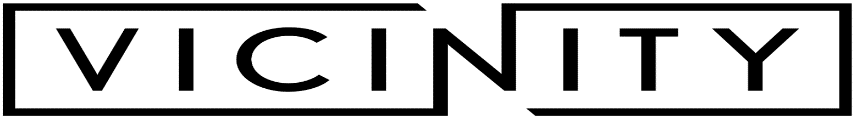 CLASSIC & TWISTNON-ALCOHOLIC COCKTAILSSPIRITS LISTBellini					£9Peach puree, ProseccoChampagne Cocktail			£15Champagne, Angostura aromatic bitters, Sugar, CognacDark & Stormy				£9.5Rhum, Lime, Angostura aromatic bitters, Ginger beerEspresso Martini		         £9.95Vodka, Kahlua, Coffee, Simple syrupGod Mother				£9.5Vodka, AmarettoJapanese Negroni			£9Japanese whisky, Antica formula, CampariMule						£9Vodka, Lime, Angostura aromatic bitters, Ginger beerNegroni					£9Gin, Antica formula, CampariPorn Star Martini		         £10.5Vodka, Passion fruit liquor, Passion fruit puree, Simple syrup, Shot of proseccoRum Coffee Martini			£9Rum, Kahlua, Coffee, Cinnamon syrupRusty Nail					£9.5Whisky, DrambuieTom Collins				£9.5Gin, Lemon, Simple syrup, Soda waterLight Mule					£7Seedlip alcohol free spirit, Lime, Ginger beerApple Mojito				£7Apple juice, Lime, Simple syrup and mint topped with ginger beerBEERS & CIDERS				Pint		HalfBecks			£6		£3.5Camden Lager		£6.5		£3.5Corona			£7		£3.5Goose IPA			£6.5		£3.5Guinness			£6.75		£3.5Magners			£6		£3.5Magners Dark Fruit	£6		£3.5LIQUEUR COFFEESIrish Coffee			         £7.5Baileys Coffee			         £7.5Calypso Coffee		                  £7.5French Coffee			         £7.5SOFT DRINKS, JUICES, WATERCoca cola / Diet Coke			£3.5Fever Tree Lemonade			£3.5Fever Tree Tonic			£3.5Fever Tree Light Tonic		£3.5Fever Tree elderflower		£3.5Fever Tree Soda			£3.5Fever Tree Ginger Beer		£3.5Fever Tree Ginger Ale		£3.5Red Bull					£4Red Bull S/Free				£4Apple					£3.5Orange					£3.5Pineapple					£3.5Tomato					£3.5Still / Sparkling water 330ml	£2.5Still / Sparkling water 750ml	£5GIN				50ml	         25mlAviation			£9		£7.5Beefeater			£8		£6.5Beefeater 24		£9		£7.5Beefeater Pink		£8		£7Bulldog			£9		£7.5City of London		£9		£7.5Deaths Door		£9.5		£8Gin 209			£9		£7.5Gin Mare			£10.5	         £8.5Hendricks			£8.5		£7Mary-Le-Bone		£10		£8Portobello Rd		£9		£7.5Sipsmith			£8.5		£7Tanqueray			£8		£7.5Tanqueray n.10		£9.5		£7.5Warners Rhubarb	£10		£8Whitley Neil		£9		£7.TEQUILAOcho Reposado		£8.5		£7Patron XO Coffee	£14		£10WHISKY				50ml		25mlAuchentoshan 3w	£11.5		£9Bowmore 12		£12		£10Buffalo Trace		£9		£7.5Bulleit Rye		         £10		£8Chivas 12			£8		£6.5Gentlemen Jack		£10		£8.5Glenfiddich 12		£11.5		£8Glenmorangie 10	£10		£8Highland Park 12	£10		£8Jack Daniels		£9		£7.5Jameson			£8		£6.5Johnny Walker Red	£8		£6.5Laphroaig 10		£10		£9Suntory Toki		£10		£8.5Yamazaki 12		£24		£15VODKA				50ml		25mlBelvedere Pure		£8.5		£6.5Distillery N.9		£9.5		£7.5Eristoff			£8		£6.5Grey Goose		£10		£7.5Sipsmith			£8.5		£7RUM				50ml		25mlBacardi			£8		£6.5Bacardi Anejo		£8		£6.5Kraken			£10.5		£8Sailor Jerry		£9		£7.5Wray and Nephew	£9		£7.5BRANDY				50ml		25mlCalvados			£8.5		£7.5Janneau VSOP		£10		£8Remy Mart XO		£32		£17Remy Mart VSOP	£10		£8.5St Remy			£8		£6.5LIQUEURES				50ml		25mlAmaretto			£8		£6.5Baileys			£7.5		£6.5Campari			£5.75		£5.5Frangelico			£8		£6.5Jagermeister		£8		£6.5Kahlua			£8		£6.5Limoncello		£8		£6.5Malibu			£8		£6.5Pimms			£9.5		£6.5Sambuca			£8		£6.5Southern Comfort	£8		£6.5Tia Maria			£8		£6.5